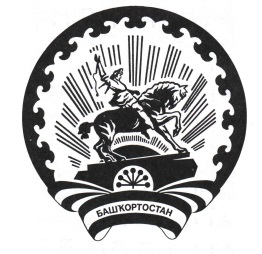 РЕШЕНИЕ«21»    марта    2022 г.					                              № 40/ 1-5с. СтаросубхангуловоО распределении избирательных бюллетеней для голосования на дополнительных выборах депутатов Советов сельских поселений Аскаровский сельсовет (по Школьному №6 и Лесному №10 одномандатным избирательным округам) и Кипчакский сельсовет (по Салаватскому №3 и Узянскому №5 одномандатным избирательным округам) двадцать восьмого созыва, передаваемых участковым избирательным комиссиям для досрочного голосования     	В соответствии с пунктом 13 статьи 77, статьей 79.1 Кодекса Республики Башкортостан о выборах, территориальная избирательная комиссия  муниципального района Бурзянский район Республики Башкортостан  решила:           	1. Передать в участковые избирательные комиссии по акту  следующее количество избирательных бюллетеней для досрочного голосования на дополнительных выборах депутатов  Советов сельских поселений Аскаровский сельсовет (по Школьному №6 и Лесному №10 одномандатным избирательным округам) и Кипчакский сельсовет (по Салаватскому №3 и Узянскому №5 одномандатным избирательным округам) двадцать восьмого созыва:2. Контроль за выполнением настоящего решения возложить на секретаряизбирательной комиссии Гайсину Л.З.Председатель территориальной избирательной комиссии         						С.С. УразаевСекретарь территориальной избирательной комиссии                                         			Л.З. Гайсинам.п.ТЕРРИТОРИАЛЬНАЯ ИЗБИРАТЕЛЬНАЯ КОМИССИЯ МУНИЦИПАЛЬНОГО РАЙОНА БУРЗЯНСКИЙ РАЙОН РЕСПУБЛИКИ БАШКОРТОСТАНБАШҠОРТОСТАН РЕСПУБЛИКАҺЫБӨРЙӘН РАЙОНЫМУНИЦИПАЛЬ РАЙОН ТЕРРИТОРИАЛЬ ҺАЙЛАУ КОМИССИЯҺЫНомер избирательного участкаНаименование и номер одномандатного избирательного округаКоличество передаваемых избирательных бюллетенейПриме-чаниеБретяковский УИК №1627Школьный одномандатный избирательный округ № 610Исламбаевский УИК № 1628Лесной одномандатный избирательный округ № 1010Абдулмамбетовский УИК №1645Салаватский одномандатный избирательный округ № 310Абдулмамбетовский УИК №1645Узянский одномандатный избирательный округ № 510ВсегоВсего40